Усть-Джегутинская межрайонная прокуратураПАМЯТКА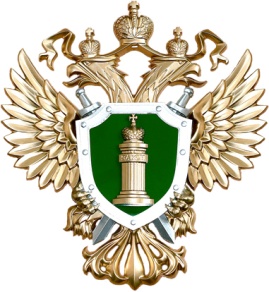  Об ответственности за преступления против жизни и здоровья«Уголовная ответственность за организацию деятельности, направленной на побуждение к совершению самоубийства»1. Организация деятельности, направленной на побуждение к совершению самоубийства путем распространения информации о способах совершения самоубийства или призывов к совершению самоубийства, -наказывается лишением свободы на срок от пяти до десяти лет с лишением права занимать определенные должности или заниматься определенной деятельностью на срок до пяти лет или без такового.2. То же деяние, сопряженное с публичным выступлением, использованием публично демонстрирующегося произведения, средств массовой информации или информационно-телекоммуникационных сетей (включая сеть "Интернет"), -наказывается лишением свободы на срок от пяти до пятнадцати лет с лишением права занимать определенные должности или заниматься определенной деятельностью на срок до семи лет или без такового.Примечание. Лицо, совершившее преступление, предусмотренное статьей 110.2 УК РФ, добровольно прекратившее соответствующую преступную деятельность и активно способствовавшее раскрытию и (или) пресечению преступлений, предусмотренных статьями 110, 110.1 Уголовного Кодекса или статьи 110.2 УК РФ, освобождается от уголовной ответственности, если в его действиях не содержится иного состава преступления.